Professional Experience Mentor and Supervisor FormsGuidelines for Selection of Mentor Teachers and Supervisors Mentor Teachers and Supervisors must not be related to the pre-service teacher and must not have previously acted in this capacity for the pre-service teacher. Mentor Teachers must be a fully qualified classroom teacher and have had at least three years full-time teaching experience. They must be registered with the appropriate state or federal teacher registration body of college of teaching.Supervisors must also hold an appropriate teaching qualification recognised by Curtin University and can be one of the following:Principal, Acting Principal, Assistant Principal, Deputy Principal, or Senior Teacher (or equivalent) employed at the school where the Professional Experience is to be completed.A recently-retired person of an equivalent status/rank to the above.Why a Mentor and Supervisor?Two different people are responsible for assessing and reporting on every student’s placement. This is because the School-based Supervisor essentially takes the role that a University representative would usually take. In our online program we do not provide university representatives to take this role, as our students are so numerous and located across such a wide range of locations, that it would be impossible.All universities require students to be assessed by two people – this is a standard expectation that ensures fairness and equity to all students.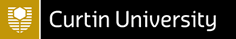 Mentor Teacher DetailsPre-service Teacher: __				                    ID      _		     _Unit: MTPS503 	Study Period:  SP1  (please circle)Teacher DetailsName:  ___________________________________________________________________Staff E-mail Address: ________________________________________________________Contact Number: __________________________________________________________Teaching Qualifications: _____________________________________________________Minimum 3 Years Teaching Experience      Teacher Registration Details: ___________________________________Department of Education Number (if applicable):  _________________Completed AITSL modules       Yes/NoSchool DetailsSchool Name:	___________________________________________________________Address:	___________________________________________________________	___________________________________      Post Code_____________School Phone: _____________________ Fax: _____________________	School Email:	____________________________________________________________School ABN: ________________________________________________School Principal: ________________________________ Signed: _______________________I agree to act as Mentor Teacher for _________________ who will teach in my Year ________ class during the period of ____________________________ (Dates). I have read the Guidelines for Professional Experience provided to me by the Pre-Service Educator and consent to them.  Mentor Teacher: _____________________________________ Signed:   _______________________Pre-service Teacher Signed: _________________________________    Date: ___________________ School-based Supervisor DetailsPre-service Teacher: __				                    ID      _		     _Unit: MTPS503 	Study Period:  SP1  (please circle)Supervisor DetailsName:  ___________________________________________________________________Staff E-mail Address: ________________________________________________________Contact Number: __________________________________________________________Teaching Qualifications: _____________________________________________________Minimum 3 Years Teaching Experience      Teacher Registration Details: ___________________________________Department of Education Staff Number (if applicable):  _________________Completed AITSL modules Yes/NoSchool DetailsSchool Name:	___________________________________________________________Address:	___________________________________________________________	___________________________________      Post Code_____________School Phone: _____________________ Fax: _____________________	School Email:	___________________________________________________________School ABN: ________________________________________________School Principal: _____________________________________________I agree to act as School-based Supervisor for _____________________________________I have read the Guidelines for Professional Experience provided to me by the Pre-service Teacher and consent to them. Supervisor: ______________________________________ Signed:   __________________________Pre-service Teacher Signed: _________________________________    Date: ___________________ 